Geothermal HVAC (solution)In Geothermal HVAC systems, water it pumped underground to reach ambient temperature before being recirculated to reduce heating and cooling costs.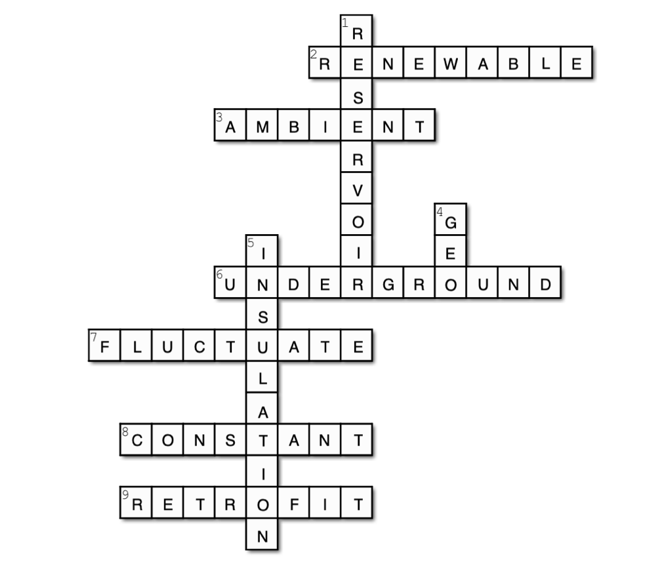 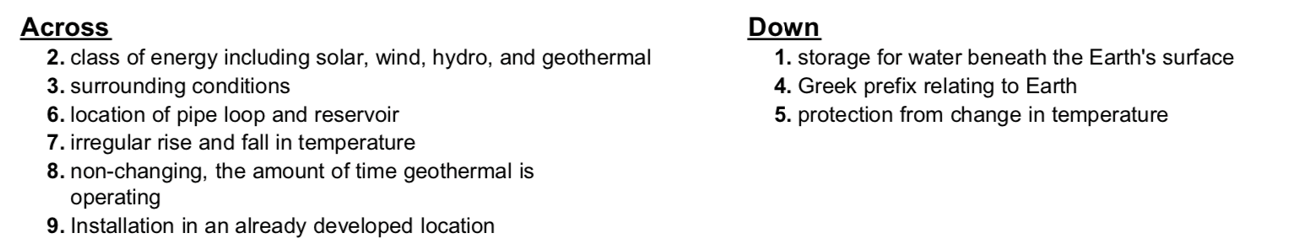 